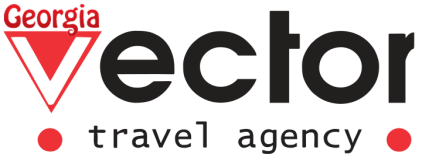 
GUARANTEED GROUP TOUR IN GEORGIA 
8 days/7 nights
ACCOMMODATION: 7 nights in TbilisiDATES: every Friday and Sunday (ALL YEAR ROUND, EXCEPT HOLIDAYS)DAY  1 TBILISI Arrival in Tbilisi, meeting at the airport with the representative of the VECTOR TRAVEL GEORGIA.Transfer at hotel. Check-in and rest.Free time (Overnight at the Hotel in Tbilisi). DAY 2 TBILISI – MTSKHETA – TBILISIBreakfast at the hotel.Transfer on an excursion to the ancient city museum of Mtskheta.Mtskheta is an ancient city museum, the former capital of East Georgia.Visiting the ancient and unique Jvari Monastery and Svetitskhoveli (both monuments enter world heritage of UNESCO) enter the obligatory program for any guest of Georgia. Jvari – the first monastery of Georgia, 5-6 century. Exactly here St. Nino set up the cross from a grapevine and began to preach Christianity. Lermontov lodged the Novice here and described a beautiful view which opens from this Saint for all Georgians of the place in the poem.Svetitskhoveli – central cathedral Georgia, the 10th century. Here were crowned and buried kings. Unique frescos and shrines of the world orthodox culture are stored in the walls of this monastery.Visit the wine cellar. Home made wine of 2 grades - red, white and chacha. The wine maker will tell the story of grape culture and production of wine in Georgia. Lunch and master classes of Georgian cuisine (additional payment - 20 USD per person).Transfer to Tbilisi.Sightseeing tour across Tbilisi:If you have not yet been to the capital of Georgia, and you are interested in urban planning and the history of architecture, a walking tour of Old Tbilisi is definitely for you!Where else can you take a selfie against the backdrop of the ancient 12th century Metekhi Temple and colorful carved balconies at the same time?After admiring the magnificent panorama of the Old City, from here we will go by cable car to the Narikala Fortress, the main citadel for many centuries. Then we will go down the narrow cobbled streets and visit the only mosque in Tbilisi. Going deeper along the Fig Gorge, we will see a small Legvtakhevi waterfall — a rare phenomenon within the city. The next stop of our walking tour - "Abanotubani" (literally "bath district") — is known for its healing sulfur baths. Previously, they served not only as centers for personal care and recuperation (the forerunners of modern spas), but also provided an opportunity for interesting public meetings. And what a delicious lemonade they serve there nowadays! Those who wish can look inside and book a room in the famous sulfur baths at a convenient time. Don't forget to order mekise services as well - a special type of massage and peeling, without which the local bath is inconceivable. (A visit to the sulfur baths is paid extra).We will definitely walk along the pedestrian “Bridge of Peace”, which stretches over the Mtkvari River — it will definitely be remembered for its futuristic design, which stands out from the general architectural ensemble of our capital.The Temple of Sioni (XVII century) will not be left without our attention. Being the main Orthodox Cathedral and the residence of the Patriarch - Catholicos of Georgia until the construction of the Holy Trinity Church in 2004, it is an important landmark of the city.We will also definitely see the oldest surviving temple in Tbilisi — Anchiskhati (VI century BC).And how to walk indifferently past the clock tower of the famous Rezo Gabriadze Puppet Theater? This amazing object, of course, is included in the tour route. (Overnight at the Hotel in Tbilisi).
                                                                                                                        Distance: Tbilisi – Mtskheta 30 kmDAY 3 TBILISI – BODBE – SIGHNAGHI – TBILISIBreakfast  at the hotel.The first stop on our way is the winery. Here we will learn many facts about the traditions of Kakhetian winemaking. By the way, the history of making wine in Georgia goes back centuries. However, modernity has brought a lot of new things, including innovative technologies. During a tour of the factory, we will learn how ancient customs and modern innovations are now combined in the manufacture of exceptional wines. This drink is rightfully considered the national treasure of Georgia, a country that is also commonly called the cradle of wine.After the tour, we will be able to taste various types of wines, and in practice to understand all the taste nuances and characteristics of each type.Our next stop is Bodbe Monastery, which is a popular pilgrimage site. Here are the relics of Equal-to-the-Apostles St. Nino (when Christianity became the official religion of Georgia in 326). Also, there is a bath of St. Nino, where you can plunge into the consecrated water.Then we follow to Sighnaghi, which is also commonly called the city of Love. Despite the recent restoration, the original, historical appearance of the city has been preserved. Exploring the picturesque streets, we will plunge into the atmosphere of past centuries. Paved pavements will lead us through charming houses, decorated with carved balconies, to the very top of the hill, and from there we will have a bewitching view of the Alazani Valley and the Caucasus Mountains.We will walk along the walls of the fortress surrounding Sighnaghi: during the war years, all of its 28 watchtowers guaranteed the protection of nearby villages. The fortress miraculously survived to the present day.Transfer to Tbilisi. (Overnight at the Hotel in Tbilisi).
                                                                                                                    Distance: Tbilisi – Sighnaghi 130 kmDAY 4 TBILISI Breakfast at the hotel.Free day. (Overnight at the Hotel in Tbilisi).OPTIONALLY EXCURSION TO: Dashbashi Canyon-Paravani LakeDAY 5 TBILISI – UPLISTSIKHE Breakfast at the hotel.Excursion to Gori – Uplistsikhe.Uplistsikhe (lit. God's Fortress) is an ancient cave city, one of the first cities in Georgia. Uplistsikhe is carved into the rock. The city arose at the end of the II - at the beginning of the millennium BC., survived several ups and downs, was finally abandoned in the 19th century and is, therefore, a multi-layered archaeological object, one of the most important monuments of Georgian culture.The uniqueness of the monument lies in the fact that, thanks to its structure, it retained the remains of architectural and religious buildings built over several millennia. During its heyday, Uplistsikhe included more than 700 caves and cave structures, of which only 150 have survived to this day. (Overnight at the Hotel in Tbilisi).
                                                                                                                 Distance: Tbilisi – Uplistsikhe 105 kmDAY 6 TBILISI Breakfast at the hotel.Free day in Tbilisi. (Overnight at the Hotel in Tbilisi).DAY 7 TBILISI Breakfast at the hotel.Free day in Tbilisi.OPTIONALLY: Excursion to  Ananuri, Gudauri, Kazbegi.At the beginning of the journey along the Georgian Military Highway, guests will find themselves on the territory of the Ananuri fortress (XVI-XVII centuries) and the Zhinvali reservoir. From here, a splendid panorama opens up.Then transfer to Gudauri - one of the most famous ski resorts in Georgia. Continuation of the way towards Kazbegi.Photo stop at Gudauri ski resort.The next destination is the small but popular tourist town of Stepantsminda, known by its former name Kazbegi. Its location at the foot of the mountain of the same name (one of the highest peaks of Georgia - 5033.8 m) is noteworthy. For a closer view, off-road jeeps are offered 6.4 km up the hill (2017 m above sea level). Here you will have the opportunity to see the Gergeti Holy Trinity Church (XIV century) closer.The view that opens from Mount Gergeti to the town of Kazbegi leaves an indelible impression even on the most unflappable tourists.For those who love mountains, the Caucasus and nature, this trip will be a real pleasure, as guests will personally enjoy the grandeur and proud beauty of the Caucasus.OPTIONALLY: Lunch in the mountains – tasting the famous khinkali in Pasanauri (10 USD)(Overnight at the Hotel in Tbilisi).
                                                               Distance: Tbilisi – Ananuri 70 km, Ananuri – Kazbegi  90 km
DAY 8 TBILISI Breakfast at the hotel.Check-out from the rooms. Transfer to Tbilisi Airport.
THE PRICE IS GIVEN FOR THE ENTIRE TOUR, PER PERSON IN USD.
Commission for TA - 15%. Commission for TO - 20%
*Prices can be changed according to dollar exchange at the time of booking.
*The hotels can be replaced with similar ones.
*Company has the right to change excursion days and sequence of tourist sites, according to the weather and/or other force-majeure situations.
*Transfers airport - hotel - airport, will be made for all flights from 08:00 to 21:00
*For transfers from 20:00 to 08:00 (night transfers) charge of +20 USD per car.Till 01.04.2024TRPLDBLSNGLHotel3* (Maria Luis, Old Wall, Epic, Vista, Boho Tiflis or similar)520540760Hotel 4*( Brim, Brosse Garden, Astoria Tbilisi, Hotel 21  or similar)540570790Hotel 4*( Hilton garden River View, Hotel Strofi, Hotel Tbilisi Saburtalo BY Mercure or similar)585605850From 01.04.2024TRPLDBLSNGLHotel3* (Maria Luis, Old Wall, Epic, Vista, Boho Tiflis or similar)540560780Hotel 4*( Brim, Brosse Garden, Astoria Tbilisi, Hotel 21  or similar)560590810Hotel 4*( Hilton garden River View, Hotel Strofi, Hotel Tbilisi Saburtalo BY Mercure or similar)620645875PRICE INCLUDESPRICE EXCLUDES*Transfer Airport-Hotel-Airport 
*Transportation during the whole tour according the program
*Accommodation at the hotel with breakfast
*All excursions during the tour
*English speaker guide service
*Dinner at the restaurant with show-program
*Museum entrance tickets
*Cable car ticket
*Wine degustation in Kakheti
*Visiting a home wine cellar near Mtskheta - wine and chacha tasting, lunch and Georgian cuisine master*Flight tickets
*Personal expenses*Lunch and dinners out the program *Health insurance classes – 25 USD*Optional excursions

